Week 1“Full Steam Ahead”Read the following statements, think carefully about what they say, then in your opinion order them on the diamond from most to least important.REMEMBER this is only your opinion, so there are no right or wrong answers.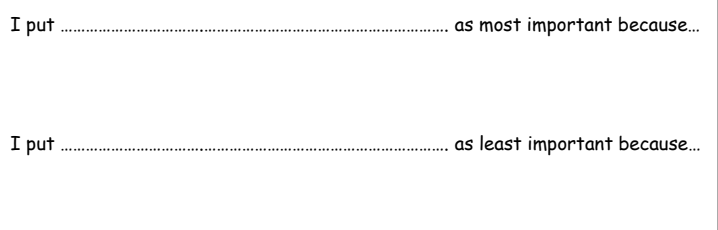 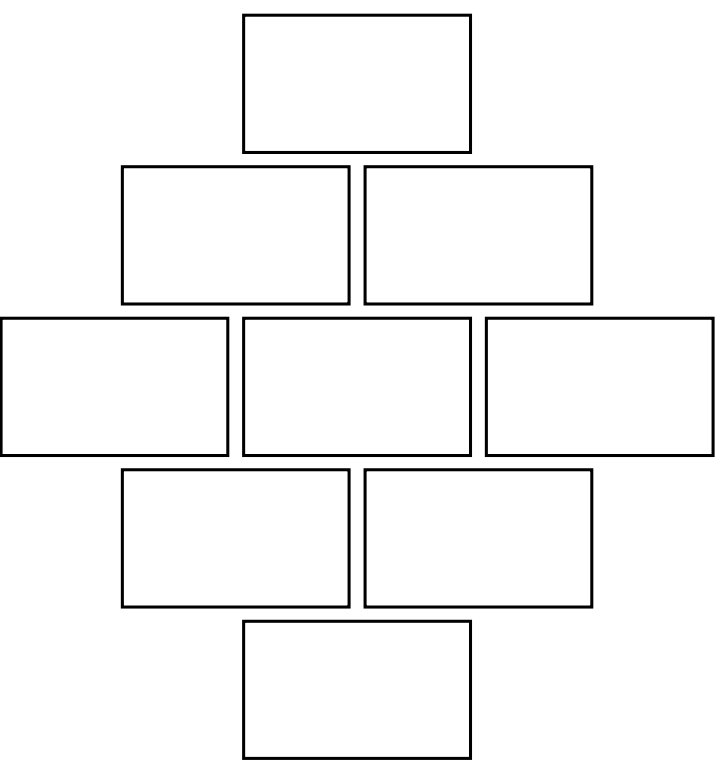 Thousands of people were employed to help build the railways (they were called Navvies).Daily newspapers could be transported around the country quickly and cheaply.Post could be delivered much more quickly.The steel, forestry and mining industry all grew because these things were needed to build railways.It cost less money to transport raw materials, so the cost of things decreased.Trains connected people with seaside towns like Brighton and Skegness so they could go on holidays and day trips.Vegetables and dairy products arrived in cities while they were still fresh so more people could afford them.Fish could be delivered quickly to cities before it went off.Sports teams could travel around the country so national leagues were set up.